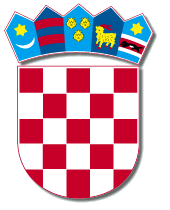 REPUBLIKA HRVATSKAPRIMORSKO-GORANSKA ŽUPANIJA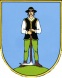                GRAD DELNICEGRA JAVNO SAVJETOVANJENaziv aktaNacrt ODLUKE O RADNOM VREMENU U UGOSTITELJSTVU NA PODRUČJU GRADA DELNICANovi dorađeni prijedlogRazdoblje trajanja savjetovanjaSavjetovanje je otvoreno 30 dana /zaključno sa 11.11.2017.g./NAZIV/IME I PREZIMETE ADRESA UČESNIKA SAVJETOVANJAPRIJEDLOG/RAZMIŠLJANJE UČESNIKA SAVJETOVANJA